ПОСТАНОВЛЕНИЕ ШУÖМО внесении изменений в постановление администрации муниципального района «Печора» от 27 марта 2019 года  № 323  1. Внести в постановление муниципального района «Печора» от 27 марта 2019 года  № 323  «Об утверждении реестра мест (площадок) накопления твердых коммунальных отходов на территории муниципального образования муниципального района «Печора»  следующие изменения:1.1. В приложении к постановлению добавить: позицию № 262;1.2. В графу 2 позиции 262 добавить данные о нахождении мест (площадок) накопления ТКО «Республика Коми,  г.Печора, п.Путеец, ул. Путейская, д. 5»;1.3. В графу 3 позиции 262 добавить данные о технических характеристиках мест (площадок) накопления ТКО «Бетонное покрытие 1 кв.м. количество контейнеров- 1 объем 0,75 куб.м»;	1.4. В графу 4 позиции 262 добавить данные о собственниках мест (площадок) накопления ТКО «Печорский филиал АО «Коми тепловая компания»ОГРН-1041100412682»;	1.5. В графу 5 позиции 262 добавить данные об источниках образования ТКО «Канализационные насосные станции/СБО».2. Настоящее постановление вступает в силу со дня его подписания и подлежит размещению на официальном сайте муниципального образования муниципального района «Печора».Глава муниципального района -                                                                руководитель администрации                                                                    Н.Н. ПаншинаАДМИНИСТРАЦИЯ МУНИЦИПАЛЬНОГО РАЙОНА  «ПЕЧОРА»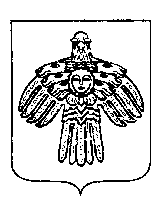 «ПЕЧОРА» МУНИЦИПАЛЬНÖЙ РАЙОНСА АДМИНИСТРАЦИЯ« 04 »   сентября   2019 г. г. Печора  Республика Коми                       №   1076